Programme de subvention du CANB Achat de fournitures2022 - 2023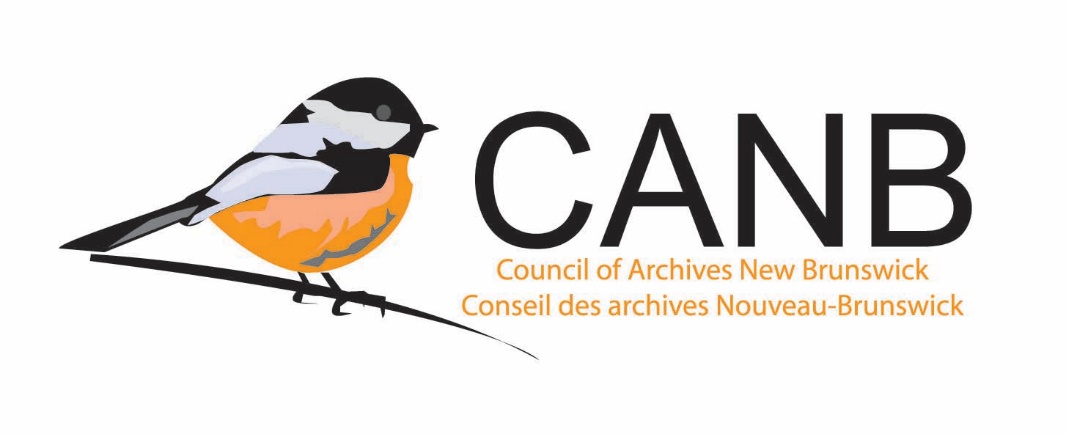 Formulaire de demandeRenseignements générauxL’énoncé de mission ou le mandat de votre institution figure-t-il dans les dossiers du CANB?__	Oui__	NonLa demande a-t-elle été examinée par la conseillère en archivistique ou en avez-vous discuté avec elle?__	Oui__	NonProposition de projetVeuillez décrire le projet.Quelles fournitures d’archivage votre institution désire-t-elle acheter?Quel usage votre institution fera-t-elle de ces fournitures?3.0 Budget Autres notes4.1 Votre institution souhaite-t-elle transmettre d’autres renseignements au comité de sélection concernant cette demande?Nom de l’organisationChef de projetNuméro de téléphoneAdresse de courrielAdresse municipaleSite WebCoût total des fournitures(tiré du budget pour l’achat de fournitures)Montant demandé au CANBMontant devant être engagé par votre institutionMontant devant être engagé par des partenaires(le cas échéant)